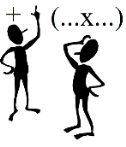 Complète les décompositions additives :62 345 = ………………….. + 2 000 +………………….. + 40 + 5 408 368 = …………………….. + 8 000 + 300 + …………………….. + 8 23 074 = 20 000 + ………………….. + ………………….. + 4 647 800 = ………………….. + ………………….. + 7 000 + 800 30 214 = 30 000 + ………………….. + ………………….. + ……………….Relie les nombres qui vont ensemble.20 056 ○		○ 40 000 + 7 000 + 100401 800 ○		○ (2 x 10 000) + (5 x 10) + 620 039 ○		○ (2 x 10 000) + (3 x 10) + 947 100 ○		○ 400 000 + 1 000 + 8001 205 ○		○ 300 000 + 600 + 8300 608 ○		○ (1 x 1 000) + (2 x 100) + (5 x 1)Décompose les nombres, comme dans l’exemple. Exemple : 26 504 = 20 000 + 6 000 + 500 + 4 36 512 = …………………………………………………………………….908 600 = …………………………………………………………………….76 415 = …………………………………………………………………….67 094 = …………………………………………………………………….45 712 = …………………………………………………………………….Décompose les nombres, comme dans l’exemple.Exemple : 26 504 = 20 000 + 6 000 + 500 + 425 890 = .............................................................................................................23 458 = .............................................................................................................708 960 = ..........................................................................................................Décompose les nombres avec la décomposition multiplicative Exemple : 340 806 = (3 x 100 000) + (4 x 10 000) + (8 x 100) + 68 096 = ............................................................................................................305 610 = ........................................................................................................800 963 = ........................................................................................................Décompose les nombres, comme dans l’exemple. Exemple : 340 806 = (3 x 100 000) + (4 x 10 000) + (8 x 100) + 6 56 700 = ............................................................................................................. 680 320 = ........................................................................................................... 4 589 = ............................................................................................................... 12 307 = ............................................................................................................. 701 650 = ........................................................................................................... Recompose les nombres, comme dans l’exemple.Exemple : 50 000 + 6 000 + 300 + 80 + 5 = 56 38540 000 + 900 + 80 + 4 = …………………………(7 x 100 000) + (9 x 1 000) + (4 x 100) = …………………………800 000 + 50 000 + 3 000 + 400 + 8 = …………………………(6 x 10 000) + (8 x 1 000) + (5 x 100) + 7 = …………………………500 000 + 500 + 6 = …………………………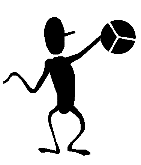 Fais les additions simples de fractionExemple : 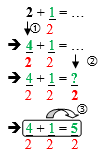 Fais les soustractions simples de fractionExemple : 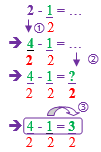 Trouve les compléments à 1 unité ou 2 unités par addition :Exemple : 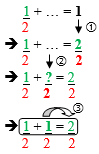 Trouve les compléments à 1 unité ou 2 unités par soustraction :Exemple : 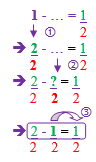 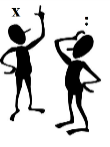 Multiplie ou divise par 10, 100, 1 000 comme dans l’exemple : Exemple : 25 x 10 = 250 ou 25 x 100 = 2 500 ou 25 x 1 000 = 25 000                                    250 : 10 = 25 ou 2500 : 100 = 25 ou 25 000 : 1 000 = 25452 000 : 1 000 = ……………………………………………………………...325 x 100 = ……………………………………………………………………852 x 10 = …………………………………………………………………….35 200 : 100 = ………………………………………………………………..245 x 1 000 = ………………………………………………………………..Multiplie ou divise par 10, 100, 1 000 comme dans l’exemple : Exemple : 25 x 10 = 250 ou 25 x 100 = 2 500 ou 25 x 1 000 = 25 000                                    250 : 10 = 25 ou 2500 : 100 = 25 ou 25 000 : 1 000 = 25325 600 : 10 = ……………………………………………………………...10 x 4 250 = …………………………………………………………………352 000 : 100 = ……………………………………………………………….100 x 32 000 = ………………………………………………………………..23 x 1 000 = ………………………………………………………………..Multiplie ou divise par 10, 100, 1 000 comme dans l’exemple : Exemple : 25 x 10 = 250 ou 25 x 100 = 2 500 ou 25 x 1 000 = 25 000                                    250 : 10 = 25 ou 2500 : 100 = 25 ou 25 000 : 1 000 = 25………………………. : 1 000 = 625530 x ………………………… = 53 000962 x ………………………… = 962 000……………………….. : 100 = 26……………………….. x 10 = 24 500Multiplie ou divise par 10, 100, 1 000 comme dans l’exemple : Exemple : 25 x 10 = 250 ou 25 x 100 = 2 500 ou 25 x 1 000 = 25 000                                    250 : 10 = 25 ou 2500 : 100 = 25 ou 25 000 : 1 000 = 25………………………. : 100 = 7434 520 x ………………………… = 45 200……………………….. x 1 000 = 1 250 000753 x ………………………… = 7 530……………………….. : 10 = 23Trouve les compléments à 1 unité des fractions décimales par addition :Exemple : 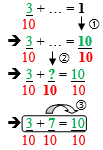 Trouve les compléments à 1 unité des fractions décimales par soustraction :Exemple : 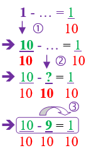 Trouve les compléments à 1 unité des fractions décimales par addition ou soustraction :Exemple : Trouve les compléments à 1 unité des fractions décimales par addition ou soustraction :Exemple : Fais des réductions de fractions pour retrouver les unités.Exemple : 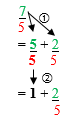 Fais des réductions de fractions pour retrouver les unités.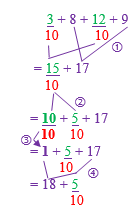 Exemple : Fais des réductions de fractions pour retrouver les unités.Exemple : Fais des réductions de fractions pour retrouver les unités.Exemple : Fais les additions et des soustractions simples de fraction.Exemple : Trouve les compléments à 1 unité ou 2 unités des fractions décimales ou non décimales par addition ou soustraction :Exemple : Fais des réductions de fractions pour retrouver les unités.Exemple : Evaluation : Fais les additions et des soustractions simples de fraction, trouve les compléments à 1 unité ou 2 unités des fractions décimales ou non décimales par addition ou soustraction, fais des réductions de fractions pour retrouver les unités.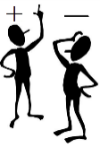 Ajoute ou retranche 0,8 : Exemple : 1,4 + 0,8 = 1,4 + 1 – 0,2 = 2,2                 1,4 – 0,8 = 1,4 + 0,2 – 1 = 0,62,5 + 0,8 =…………………………………………………………………3,4 + 0,8 = …………………………………………………………………5,7 + 0,8 =………………………………………………………………….2,4 – 0,8 = ………………………………………………………………….3,6 – 0,8 = …………………………………………………………………..Ajoute ou retranche 0,9 : Exemple : 3,5 + 0,9 = 3,5 + 1 – 0,1 = 4,4                 3,5 – 0,9 = 3,5 + 0,1 – 1 = 2,64,4 + 0,9 = ………………………………………………………………….7,5 + 0,9 = …………………………………………………………………..9,5 + 0,9 =……………………………………………………………………5,4 – 0,9 =…………………………………………………………………….9,4 – 0,9 = …………………………………………………………………….Ajoute ou retranche 0,8 et 0, 9 : 8,5 + 0,8 =…………………………………………………………………4,6 + 0,9 = ………………………………………………………………….3,7 + 0,8 =………………………………………………………………….6,2 – 0,9 =…………………………………………………………………….1,7 – 0,8 = …………………………………………………………………..Ajoute ou retranche 0,8 et 0,9 : 8,9 + 0,9 = …………………………………………………………………..2,5 + 0,8 = …………………………………………………………………9,7 + 0,9 =……………………………………………………………………2,2 – 0,8 = ………………………………………………………………….6,6 – 0,9 = …………………………………………………………………….Ajoute ou retranche 0,8 et 0, 9 : 6,5 + 0,8 =…………………………………………………………………7,2 + 0,9 = ………………………………………………………………….4,9 + 0,8 =………………………………………………………………….52,1 – 0,9 =…………………………………………………………………….12,4 – 0,8 = …………………………………………………………………..Ajoute ou retranche 0,8 et 0,9 : 41,2 + 0,9 = …………………………………………………………………..99,3 + 0,8 = …………………………………………………………………15,17 + 0,9 =…………………………………………………………………23,4 – 0,8 = ………………………………………………………………….4,5 – 0,9 = …………………………………………………………………….Ajoute ou retranche 0,8 et 0, 9 : 0,6 + 0,8 =…………………………………………………………………0,2 + 0,9 = ………………………………………………………………….5,2 + 0,8 =………………………………………………………………….31,8 – 0,9 =…………………………………………………………………….7,3 – 0,8 = …………………………………………………………………..Ajoute ou retranche 0,8 et 0,9 : 23,1 + 0,9 = …………………………………………………………………..254,5 + 0,8 = …………………………………………………………………18,9 + 0,9 =…………………………………………………………………1,2 – 0,8 = ………………………………………………………………….52,6 – 0,9 = …………………………………………………………………….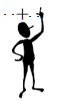 Résous ces additions par décomposition en passant par 5 (nombres décimaux).Exemple :   4,5 + 1,7 = 4,5 + 0,5 + 1,2 = 5 + 1,2 = 6,25,5 + 2,6 = ……………………………………………………………………..6,5 + 4,7 = ……………………………………………………………………..8,5 + 1,7 = ……………………………………………………………………..3,5 + 3,8 = ……………………………………………………………………..2,5 + 2,9 = ……………………………………………………………………..Résous ces additions en faisant des regroupements malins. 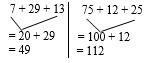 Exemple : Résous ces additions par décomposition en passant par 5 (nombres décimaux) ou en faisant des regroupements malins.8,5 + 1,6 = ……………………………………………………………………..34,5 + 5,6 = …………………………………………………………………..75,5 + 2,7 = …………………………………………………………………..Résous ces additions par décomposition en passant par 5 (nombres décimaux) ou en faisant des regroupements malins.61,5 + 3,7 = …………………………………………………………………..74,5 + 2,8 = …………………………………………………………………..52,5 + 3,9 = …………………………………………………………………..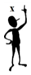 Multiplie par 20, 30, …, 200, 300,… :Exemple : 5 x 200 = 5 x 2 x 100 = 10 x 100 = 1 000                 3 x 30 = 3 x 3 x 10 = 9 x 10 = 9045 x 200 = ………………………………………………………………….90 x 300 = ………………………………………………………………….101 x 30 = ………………………………………………………………….123 x 20 = ………………………………………………………………….17 x 2 000 = …………………………………………………………………..Multiplie par 20, 30, …, 200, 300,… :66 x 300 = ………………………………………………………………….54 x 20 = ………………………………………………………………….351 x 200 = ………………………………………………………………….56 x 30 = ………………………………………………………………….22 x 3 000 = …………………………………………………………………..Multiplie par 20, 30, …, 200, 300,… :45 x 200 = ………………………………………………………………….42 x 20 = ………………………………………………………………….30 x 200 = ………………………………………………………………….30 x 25 = ………………………………………………………………….2 000 x 15 = …………………………………………………………………..Multiplie par 20, 30, …, 200, 300,… :300 x 42 = ………………………………………………………………….24 x 20 = ………………………………………………………………….352 x 30 = ………………………………………………………………….200 x 32 = ………………………………………………………………….2 000 x 450 = ………………………………………………………………..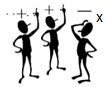 Ajoute ou retranche 0,8 et 0,9, résous les additions par décomposition en passant par 5 (nombres décimaux) ou en faisant des regroupements malins, multiplie par 20, 30, …, 200, 300,… :56,7 + 0,9 = …………………………………………………………………..32,6 – 0,8 = …………………………………………………………………..72,5 + 3,6 = …………………………………………………………………..200 x 16 = ………………………………………………………………….Ajoute ou retranche 0,8 et 0,9, résous les additions par décomposition en passant par 5 (nombres décimaux) ou en faisant des regroupements malins, multiplie par 20, 30, …, 200, 300,… :92,7 - 0,9 = …………………………………………………………………..36,7 + 0,8 = …………………………………………………………………..63,5 + 4,7 = …………………………………………………………………..61 x 300 = ………………………………………………………………….Ajoute ou retranche 0,8 et 0,9, résous les additions par décomposition en passant par 5 (nombres décimaux) ou en faisant des regroupements malins, multiplie par 20, 30, …, 200, 300,… :45,8 + 0,9 = …………………………………………………………………..84,6 – 0,8 = …………………………………………………………………..85,5 + 7,8 = …………………………………………………………………..3 000 x 56 = ………………………………………………………………….Evaluation : Ajoute ou retranche 0,8 et 0,9, résous les additions par décomposition en passant par 5 (nombres décimaux) ou en faisant des regroupements malins, multiplie par 20, 30, …, 200, 300,… :12,8 + 0,9 = …………………………………………………………………..12,5 + 0,8 = …………………………………………………………………39,7 - 0,9 =……………………………………………………………………24,9 – 0,8 = …………………………………………………………………..54,5 + 3,6 = …………………………………………………………………..82,5 + 2,8 = …………………………………………………………………..300 x 26 = ………………………………………………………………….52 x 20 = ………………………………………………………………….Résous ces additions par décomposition en utilisant les compléments à 10, 100, 1000… (nombres décimaux)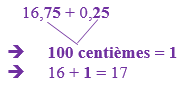 Exemple : Résous ces additions par décomposition en utilisant les compléments à 10, 100, 1000… (nombres décimaux)Résous ces additions par décomposition en utilisant les compléments à 10, 100, 1000… (nombres décimaux)Résous ces additions par décomposition en utilisant les compléments à 10, 100, 1000… (nombres décimaux)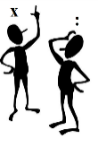 Fais les doubles, moitiés, triples, tiers.Exemple : Double de 430  (400 x 2) + (30 x 2) = 800 + 60 = 860                 Moitié de 780  (700 : 2) + (80 : 2) = 350 + 40 = 390                 Triple de 350  (300 x 3) + (50 x 3) = 900 + 150 = 1 050                 Tiers de 330  (300 : 3) + (30 : 3) = 100 + 10 = 110Double de 312 ……………………………………………………………..Moitié de 240 ……………………………………………………………… Triple de 216  ………………………………………………………………Tiers de 930  ………………………………………………………………..Moitié de 826 ………………………………………………………………Fais les doubles, moitiés, triples, tiers.Double de 243 ……………………………………………………………..Moitié de 824 ……………………………………………………………… Triple de 351  ………………………………………………………………Tiers de 666  ………………………………………………………………..Double de 324 ……………………………………………………………Fais les doubles, moitiés, triples, tiers.Double de 1248 …………………………………………………………..……………………………………………………………………………….Moitié de 462 ……………………………………………………………… Triple de 223  ………………………………………………………………Tiers de 933  ………………………………………………………………..Triple de 621 ……………………………………………………………Fais les doubles, moitiés, triples, tiers.Double de 2149 …………………………………………………………..…………………………………………………………………………………Moitié de 1228 …………………………………………………………… ………………………………………………………………………………..Triple de 352  ………………………………………………………………Tiers de 999  ………………………………………………………………..Triple de 925 ……………………………………………………………Fais les doubles, moitiés, triples, tiers.Double de 425 ……………………………………………………………..Moitié de 244 ……………………………………………………………… Triple de 512  ………………………………………………………………Tiers de 930  ………………………………………………………………..Moitié de 864 ………………………………………………………………Fais les doubles, moitiés, triples, tiers.Double de 564 ……………………………………………………………..Moitié de 624 ……………………………………………………………… Triple de 251  ………………………………………………………………Tiers de 666  ………………………………………………………………..Double de 321 ……………………………………………………………Fais les doubles, moitiés, triples, tiers.Double de 1244 …………………………………………………………..……………………………………………………………………………….Moitié de 862 ……………………………………………………………… Triple de 123  ………………………………………………………………Tiers de 933  ………………………………………………………………..Triple de 321 ……………………………………………………………Fais les doubles, moitiés, triples, tiers.Double de 2147 …………………………………………………………..…………………………………………………………………………………Moitié de 1224 …………………………………………………………… ………………………………………………………………………………..Triple de 342  ………………………………………………………………Tiers de 999  ………………………………………………………………..Triple de 625 ……………………………………………………………Résous ces additions par décomposition en utilisant les compléments à 10, 100, 1000… (nombres décimaux)Fais les doubles, moitiés, triples, tiers.Double de 1444 …………………………………………………………..……………………………………………………………………………….Moitié de 462 ……………………………………………………………… Triple de 323  ………………………………………………………………Tiers de 333  ………………………………………………………………..Double de 117  ………………………………………………………….…………………………………………………………………………………Résous ces additions par décomposition en utilisant les compléments à 10, 100, 1000… (nombres décimaux) et fais les doubles, moitiés, triples, tiers.Moitié de 862 ……………………………………………………………… Triple de 312  ………………………………………………………………Tiers de 963  ………………………………………………………………..Evaluation : Résous ces additions par décomposition en utilisant les compléments à 10, 100, 1000… (nombres décimaux) et fais les doubles, moitiés, triples, tiers.Double de 148 …………………………………………………………… ……………………………………………………………………………….Moitié de 2426 …………………………………………………………… Triple de 452  ………………………………………………………………Tiers de 396  ………………………………………………………………..Evaluation : Résous ces additions par décomposition en utilisant les compléments à 10, 100, 1000… (nombres décimaux) et fais les doubles, moitiés, triples, tiers.Double de 148 …………………………………………………………… ……………………………………………………………………………….Moitié de 2426 …………………………………………………………… Triple de 452  ………………………………………………………………Tiers de 396  ………………………………………………………………..Décomposition en passant par les diviseurs des nombres d’usage courant.Exemple :  92 : 4 = (60 + 32) : 4                             = (60 : 4) + (32 : 4)                             = 15 + 8 = 23Décomposition en passant par les diviseurs des nombres d’usage courant.Exemple :  92 : 4 = (60 + 32) : 4                             = (60 : 4) + (32 : 4)                             = 15 + 8 = 23Décomposition en passant par les diviseurs des nombres d’usage courant.Exemple :  92 : 4 = (60 + 32) : 4                             = (60 : 4) + (32 : 4)                             = 15 + 8 = 23Décomposition en passant par les diviseurs des nombres d’usage courant.Exemple :  92 : 4 = (60 + 32) : 4                             = (60 : 4) + (32 : 4)                             = 15 + 8 = 23Associativité de la multiplication : Il faut regrouper des termes pour calculer plus facilement. 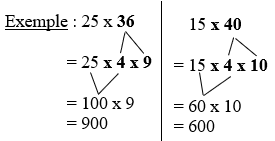 Associativité de la multiplication : Il faut regrouper des termes pour calculer plus facilement. Associativité de la multiplication : Il faut regrouper des termes pour calculer plus facilement. Associativité de la multiplication : Il faut regrouper des termes pour calculer plus facilement. Multiplier par 0,5 : Exemple : 14 × 0,5 = 14 ÷ 2 = 7Multiplier par 0,25 : Exemple : 20 × 0,25 = 20 ÷ 4 = 5Multiplier par 0,5 et par 0,25 : Exemples : 14 × 0,5 = 14 ÷ 2 = 7                   20 × 0,25 = 20 ÷ 4 = 5Multiplier par 0,5 et par 0,25 : Exemples : 14 × 0,5 = 14 ÷ 2 = 7                   20 × 0,25 = 20 ÷ 4 = 5Décomposition en passant par les diviseurs des nombres d’usage courant.Exemple :  92 : 4 = (60 + 32) : 4                             = (60 : 4) + (32 : 4)                             = 15 + 8 = 23Associativité de la multiplication : Il faut regrouper des termes pour calculer plus facilement. Multiplier par 0,5 et par 0,25 : Exemples : 14 × 0,5 = 14 ÷ 2 = 7                   20 × 0,25 = 20 ÷ 4 = 5Evaluation : Décomposition en passant par les diviseurs des nombres d’usage courant, associativité de la multiplication : il faut regrouper des termes pour calculer plus facilement et multiplier par 0,5 et par 0,25.Multiplie par 10, 100, 1 000 comme dans l’exemple : Exemple : 2,5 x 10 = 25 ou 2,5 x 100 = 250 ou 2,5 x 1 000 = 2 500                   4,52 x 1 000 = ……………………………………………………………...32,5 x 100 = …………………………………………………………………0,852 x 10 = ………………………………………………………………….35,2 x 100 = ………………………………………………………………..2,45 x 1 000 = ………………………………………………………………..Multiplie par 10, 100, 1 000 comme dans l’exemple : Exemple : 2,5 x 10 = 25 ou 2,5 x 100 = 250 ou 2,5 x 1 000 = 2 500                   325,6 x 10 = ……………………………………………………………...10 x 4,25 = …………………………………………………………………0,352 x 100 = ……………………………………………………………….100 x 3,2 = ………………………………………………………………..0,23 x 1 000 = ………………………………………………………………..Multiplie par 10, 100, 1 000 comme dans l’exemple : Exemple : 2,5 x 10 = 25 ou 2,5 x 100 = 250 ou 2,5 x 1 000 = 2 500                   ………………………. x 1 000 = 6255,3 x ………………………… = 539,62 x ………………………… = 962……………………….. x 100 = 26……………………….. x 10 = 245Multiplie par 10, 100, 1 000 comme dans l’exemple : Exemple : 2,5 x 10 = 25 ou 2,5 x 100 = 250 ou 2,5 x 1 000 = 2 500                   ………………………. x 100 = 74345,2 x ………………………… = 452……………………….. x 1 000 = 1250,753 x ………………………… = 753……………………….. x 10 = 23Décomposition additive de l’un des facteurs et associativité : On décompose par une addition l’un des facteurs pour faciliter l’opération.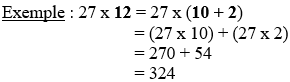 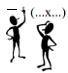 Décomposition soustractive de l’un des facteurs et associativité : On décompose par une soustraction l’un des facteurs pour faciliter l’opération.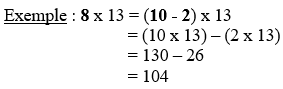 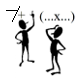 Décomposition additive ou soustractive de l’un des facteurs et associativité : On décompose par une addition ou une soustraction l’un des facteurs pour faciliter l’opération.Décomposition additive ou soustractive de l’un des facteurs et associativité : On décompose par une addition ou une soustraction l’un des facteurs pour faciliter l’opération.Divise par 10, 100, 1 000 comme dans l’exemple : Exemple : 2,5 : 10 = 0,25 ou 2,5 : 100 = 0,025 ou 2,5 : 1 000 = 0,0025                   45,2 : 1 000 = ……………………………………………………………...32,5 : 100 = …………………………………………………………………85,2 : 10 = ………………………………………………………………….35,2 : 100 = ………………………………………………………………..24,5 : 1 000 = ………………………………………………………………..Divise par 10, 100, 1 000 comme dans l’exemple : Exemple : 2,5 : 10 = 0,25 ou 2,5 : 100 = 0,025 ou 2,5 : 1 000 = 0,0025                   325,6 : 10 = ……………………………………………………………...42,5 : 10 = …………………………………………………………………3,52 : 100 = ……………………………………………………………….3,2 : 100 = ………………………………………………………………..0,23 : 1 000 = ………………………………………………………………..Divise par 10, 100, 1 000 comme dans l’exemple : Exemple : 2,5 : 10 = 0,25 ou 2,5 : 100 = 0,025 ou 2,5 : 1 000 = 0,0025                   ………………………. : 1 000 = 0,06255,3 : ………………………… = 0,539,62 : ………………………… = 0,0962……………………….. : 100 = 0,26……………………….. : 10 = 2,45Divise par 10, 100, 1 000 comme dans l’exemple : Exemple : 2,5 : 10 = 0,25 ou 2,5 : 100 = 0,025 ou 2,5 : 1 000 = 0,0025                   ………………………. : 100 = 0,74345,2 : ………………………… = 4,52……………………….. : 1 000 = 0,01250,753 : ………………………… = 0,0753……………………….. : 10 = 2,3Résous les soustractions par décalage.Exemple :  234 – 83 = ? « c’est comme (234 + 17) – (83 + 17) »  251 -100 = 151 (nombres amis)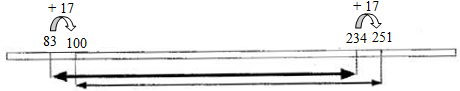 329 - 97 = ……………………………………………………………………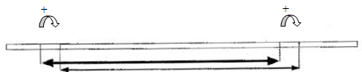 439 - 84 = ……………………………………………………………………914 - 63 = ……………………………………………………………………719 - 56 = ……………………………………………………………………Résous les soustractions par jalonnement.Exemple : 31 – 18 = ?  2 + 10 + 1 = 13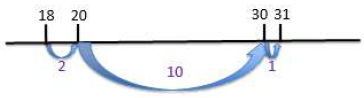 267 - 143 = ……………………………………………………………………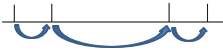 368 - 214 = ……………………………………………………………………264 - 112 = ……………………………………………………………………449 - 125 = ……………………………………………………………………846 - 411 = ……………………………………………………………………Résous les soustractions par décalage ou jalonnement.911 - 97 = ……………………………………………………………………618 - 283 = ……………………………………………………………………818 - 87 = ……………………………………………………………………526 - 248 = ……………………………………………………………………817 - 92 = ……………………………………………………………………Résous les soustractions par décalage ou jalonnement.916 - 72 = ……………………………………………………………………526 - 323 = …………………………………………………………………819 - 85 = ……………………………………………………………………929 - 348 = ……………………………………………………………………816 - 88 = ……………………………………………………………………Multiplier et diviser par 60 : On se rappelle que 60 = 6 x 10Exemples : Transformer 6 h en minutes :                    6 x 60 = (6 x 6) x 10 = 36 x 10 = 360                   Transformer 540 minutes en heures :	       540 : 60 = (540 : 6) : 10 = 90 : 10 = 93 h x 60 = ………………………………………………………………min11 h x 60 = ………………………………………………..……………min420 min : 60 = ……………………………………………………………h120 min : 60 = ……………………………………………………………h22 h x 60 = ………………………………………………………………minMultiplier et diviser par 15 : On se rappelle que 15 = 3 x 5Exemples : 3 x 15 = (3 x 3) x 5 = 9 x 5 = 45                    90 : 15 = (90 : 3) : 5 = 30 : 5 = 6  6 x 15 = ……………………………………………………………………5 x 15 = …………………………………………………………………….30 x 15 = ……………………………………………………………………60 : 15 = …………………………………………………………………….120 : 15 = …………………………………………………………………….Multiplier et diviser par 60 : On se rappelle que 60 = 6 x 10Multiplier et diviser par 15 : On se rappelle que 15 = 3 x 59 h x 60 = ………………………………………………………………min12 h x 60 = ………………………………………………..……………min480 min : 60 = ……………………………………………………………h90 x 15 = ……………………………………………………………………240 : 15 = …………………………………………………………………….Multiplier et diviser par 60 : On se rappelle que 60 = 6 x 10Multiplier et diviser par 15 : On se rappelle que 15 = 3 x 59 x 15 = ……………………………………………………………………3 x 15 = …………………………………………………………………….300 : 15 = …………………………………………………………………….360 min : 60 = ……………………………………………………………h8 h x 60 = ………………………………………………………………minFais les quarts, quadruples, les multiplications et divisions par 5.Quart de 208  ……………………………………………………………….…………………………………………………………………………………Quadruple de 225  ………………………………………………………….…………………………………………………………………………………Diviser 225 par 5 …………………………………………………………..…………………………………………………………………………………Multiplier 225 par 5  ……………………………………………………….…………………………………………………………………………………Quart de 508  ……………………………………………………………….…………………………………………………………………………………Fais les quarts, quadruples, les multiplications et divisions par 5.Quart de 616  ……………………………………………………………….…………………………………………………………………………………Quadruple de 124  ………………………………………………………….…………………………………………………………………………………Diviser 500 par 5 …………………………………………………………..…………………………………………………………………………………Multiplier 500 par 5  ……………………………………………………….…………………………………………………………………………………Quadruple de 152  ………………………………………………………….…………………………………………………………………………………Fais les quarts, quadruples, les multiplications et divisions par 5.Quart de 216  ……………………………………………………………….…………………………………………………………………………………Quadruple de 205  ………………………………………………………….…………………………………………………………………………………Diviser 850 par 5 …………………………………………………………..…………………………………………………………………………………Multiplier 350 par 5  ……………………………………………………….…………………………………………………………………………………Diviser 320 par 5 …………………………………………………………..…………………………………………………………………………………Fais les quarts, quadruples, les multiplications et divisions par 5.Quart de 324  ……………………………………………………………….…………………………………………………………………………………Quadruple de 217  ………………………………………………………….…………………………………………………………………………………Diviser 460 par 5 …………………………………………………………..…………………………………………………………………………………Multiplier 130 par 5  ……………………………………………………….…………………………………………………………………………………Multiplier 240 par 5  ……………………………………………………….…………………………………………………………………………………Multiplie par 10, 100, 1 000 comme dans l’exemple : Exemple : 2,5 x 10 = 25 ou 2,5 x 100 = 250 ou 2,5 x 1 000 = 2 500                   3,52 x 1 000 = ……………………………………………………………...37,5 x 100 = …………………………………………………………………0,552 x 10 = ………………………………………………………………….Décomposition additive ou soustractive de l’un des facteurs et associativité : On décompose par une addition ou une soustraction l’un des facteurs pour faciliter l’opération.Divise par 10, 100, 1 000 comme dans l’exemple : Exemple : 2,5 : 10 = 0,25 ou 2,5 : 100 = 0,025 ou 2,5 : 1 000 = 0,0025                   75,2 : 1 000 = ……………………………………………………………...34,5 : 100 = …………………………………………………………………65,2 : 10 = ………………………………………………………………….Résous les soustractions par décalage ou jalonnement.856 - 72 = ……………………………………………………………………456 - 213 = …………………………………………………………………Multiplier et diviser par 60 : On se rappelle que 60 = 6 x 10Multiplier et diviser par 15 : On se rappelle que 15 = 3 x 590 x 15 = ……………………………………………………………………600 : 15 = …………………………………………………………………….540 min : 60 = ……………………………………………………………h4 h x 60 = ………………………………………………………………minFais les quarts, quadruples, les multiplications et divisions par 5.Quart de 244  ……………………………………………………………….…………………………………………………………………………………Quadruple de 421  ………………………………………………………….…………………………………………………………………………………Diviser 250 par 5 …………………………………………………………..…………………………………………………………………………………Multiplier 140 par 5  ……………………………………………………….…………………………………………………………………………………Evaluation : Multiplie par 10, 100, 1 000 comme dans l’exemple : 25,4 x 1 000 = ……………………………………………………………...41,4 x 100 = …………………………………………………………………Décomposition additive ou soustractive de l’un des facteurs et associativité : On décompose par une addition ou une soustraction l’un des facteurs pour faciliter l’opération.Divise par 10, 100, 1 000 comme dans l’exemple : 12,5 : 1 000 = ……………………………………………………………...31,2 : 10 = ………………………………………………………………….Résous les soustractions par décalage ou jalonnement.246 - 72 = ……………………………………………………………………546 - 123 = …………………………………………………………………Multiplier et diviser par 60 : On se rappelle que 60 = 6 x 10Multiplier et diviser par 15 : On se rappelle que 15 = 3 x 530 x 15 = ……………………………………………………………………900 : 15 = …………………………………………………………………….480 min : 60 = ……………………………………………………………h9 h x 60 = ………………………………………………………………minFais les quarts, quadruples, les multiplications et divisions par 5.Quart de 484  ……………………………………………………………….…………………………………………………………………………………Quadruple de 124  ………………………………………………………….…………………………………………………………………………………Diviser 450 par 5 …………………………………………………………..…………………………………………………………………………………Multiplier 120 par 5  ……………………………………………………….…………………………………………………………………………………Résous les soustractions d'un nombre décimal sur un entier par jalonnement.Exemple : 31 – 1,8 = ?  0,2 + 8 + 20 + 1 = 29,2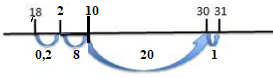 68 – 5,3 = ……………………………………………………………………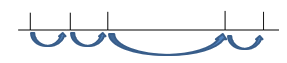 67 – 1,8 = ……………………………………………………………………74 – 1,4 = ……………………………………………………………………71 – 1,6 = ……………………………………………………………………87 – 5,1 = ……………………………………………………………………Résous les soustractions d'un nombre décimal sur un entier par jalonnement.Exemple : 31 – 1,8 = ?  0,2 + 8 + 20 + 1 = 29,268 – 4,3 = ……………………………………………………………………58 – 2,4 = ……………………………………………………………………74 – 2,2 = ……………………………………………………………………14 – 3,5 = ……………………………………………………………………32 – 5,1 = ……………………………………………………………………Résous les soustractions d'un nombre décimal sur un entier par jalonnement.Exemple : 31 – 1,8 = ?  0,2 + 8 + 20 + 1 = 29,277 – 13,3 = ……………………………………………………………………38 – 27,4 = ……………………………………………………………………84 – 31,7 = ……………………………………………………………………59 – 14,5 = ……………………………………………………………………76 – 42,1 = ……………………………………………………………………Résous les soustractions d'un nombre décimal sur un entier par jalonnement.Exemple : 31 – 1,8 = ?  0,2 + 8 + 20 + 1 = 29,267 – 42,3 = ……………………………………………………………………88 – 41,4 = ……………………………………………………………………34 – 27,7 = ……………………………………………………………………71 – 38,5 = ……………………………………………………………………56 – 32,1 = ……………………………………………………………………Faire une division en ligne en cherchant le quotient et le reste.Exemples : 37 : 12 = (12 x …) + … = (12 x 3) + 1                                                            quotient = 3 et reste = 1186 : 60 = ……………………………………………………………………78 : 15 = ……………………………………………………………………..52 : 12 = ………………………………………………………………………127 : 40 = ……………………………………………………………………..81 : 25 = ………………………………………………………………………Faire une division en ligne en cherchant le quotient et le reste.Exemples : 37 : 12 = (12 x …) + … = (12 x 3) + 1                                                            quotient = 3 et reste = 1245 : 60 = ……………………………………………………………………131 : 15 = ……………………………………………………………………..74 : 12 = ………………………………………………………………………174 : 40 = ……………………………………………………………………..221 : 25 = ……………………………………………………………………Faire une division en ligne en cherchant le quotient et le reste.Exemples : 37 : 12 = (12 x …) + … = (12 x 3) + 1                                                            quotient = 3 et reste = 1242 : 30 = ……………………………………………………………………78 : 11 = ……………………………………………………………………..137 : 20 = ……………………………………………………………………254 : 40 = ……………………………………………………………………..164 : 25 = ……………………………………………………………………Faire une division en ligne en cherchant le quotient et le reste.Exemples : 37 : 12 = (12 x …) + … = (12 x 3) + 1                                                            quotient = 3 et reste = 1491 : 60 = ……………………………………………………………………285 : 30 = ……………………………………………………………………..84 : 12 = ………………………………………………………………………98 : 11 = ……………………………………………………………………..227 : 25 = ……………………………………………………………………Faire une division en ligne en cherchant le quotient et le reste.Exemples : 37 : 12 = (12 x …) + … = (12 x 3) + 1                                                            quotient = 3 et reste = 1582 : 60 = ……………………………………………………………………154 : 15 = ……………………………………………………………………..91 : 12 = ………………………………………………………………………325 : 40 = ……………………………………………………………………..187 : 25 = ……………………………………………………………………Faire une division en ligne en cherchant le quotient et le reste.Exemples : 37 : 12 = (12 x …) + … = (12 x 3) + 1                                                            quotient = 3 et reste = 1142 : 20 = ……………………………………………………………………144 : 35 = ……………………………………………………………………..77 : 14 = ………………………………………………………………………157 : 45 = ……………………………………………………………………..281 : 25 = ……………………………………………………………………Faire une division en ligne en cherchant le quotient et le reste.Exemples : 37 : 12 = (12 x …) + … = (12 x 3) + 1                                                            quotient = 3 et reste = 1282 : 50 = ……………………………………………………………………27 : 11 = ……………………………………………………………………..99 : 22 = ……………………………………………………………………108 : 32 = ……………………………………………………………………..356 : 25 = ……………………………………………………………………Faire une division en ligne en cherchant le quotient et le reste.Exemples : 37 : 12 = (12 x …) + … = (12 x 3) + 1                                                            quotient = 3 et reste = 180 : 16 = ……………………………………………………………………167 : 30 = ……………………………………………………………………..94 : 20 = ………………………………………………………………………109 : 12 = ……………………………………………………………………..289 : 25 = ……………………………………………………………………Addition de nombres décimaux simples (centièmes)Exemple : 15,35 + 0,65 =                                              16,0                                                   Soustraction de nombres décimaux simples (centièmes)Exemple : 15,72 - 0,31 =                                              15,41                                                   Addition de nombres décimaux simples (centièmes)Exemple : 15,35 + 0,65 =                                              16,0                                                   Soustraction de nombres décimaux simples (centièmes)Exemple : 15,72 - 0,31 =                                              15,41                                                   Résous les soustractions d'un nombre décimal sur un entier par jalonnement.Exemple : 31 – 1,8 = ?  0,2 + 8 + 20 + 1 = 29,295 – 84,1 = ……………………………………………………………………88 – 72,8 = ……………………………………………………………………97 – 25,9 = ……………………………………………………………………92 – 73,6 = ……………………………………………………………………64 – 22,7 = ……………………………………………………………………Faire une division en ligne en cherchant le quotient et le reste.Exemples : 37 : 12 = (12 x …) + … = (12 x 3) + 1                                                            quotient = 3 et reste = 178 : 15 = ……………………………………………………………………247 : 60 = ……………………………………………………………………..84 : 24 = ………………………………………………………………………99 : 19 = ……………………………………………………………………..199 : 20 = ……………………………………………………………………Addition et soustraction de nombres décimaux simples (centièmes)Exemple : 15,35 + 0,65 =                                              16,0                                                   Exemple : 15,72 - 0,31 =                                              15,41                                                  Evaluation : Résous les soustractions d'un nombre décimal sur un entier par jalonnement.87 – 31,9 = ……………………………………………………………………42 – 14,6 = ……………………………………………………………………74 – 41,7 = ……………………………………………………………………Faire une division en ligne en cherchant le quotient et le reste.78 : 15 = ……………………………………………………………………188 : 60 = ……………………………………………………………………..104 : 24 = ……………………………………………………………………Addition et soustraction de nombres décimaux simples (centièmes)Fais les additions simples de fractionExemple : Fais les soustractions simples de fractionExemple : Trouve les compléments à 1 unité ou 2 unités par addition :Exemple : Trouve les compléments à 1 unité ou 2 unités par soustraction :Exemple : Trouve les compléments à 1 unité des fractions décimales par addition :Exemple : Trouve les compléments à 1 unité des fractions décimales par soustraction :Exemple : Trouve les compléments à 1 unité des fractions décimales par addition ou soustraction :Exemple : Trouve les compléments à 1 unité des fractions décimales par addition ou soustraction :Exemple : Fais des réductions de fractions pour retrouver les unités.Exemple : Fais des réductions de fractions pour retrouver les unités.Exemple : Fais des réductions de fractions pour retrouver les unités.Exemple : Fais des réductions de fractions pour retrouver les unités.Exemple : Fais les additions et des soustractions simples de fraction.Exemple : Trouve les compléments à 1 unité ou 2 unités des fractions décimales ou non décimales par addition ou soustraction :Exemple : Fais des réductions de fractions pour retrouver les unités.Exemple : Fais les additions et des soustractions simples de fraction, trouve les compléments à 1 unité ou 2 unités des fractions décimales ou non décimales par addition ou soustraction, fais des réductions de fractions pour retrouver les unités.